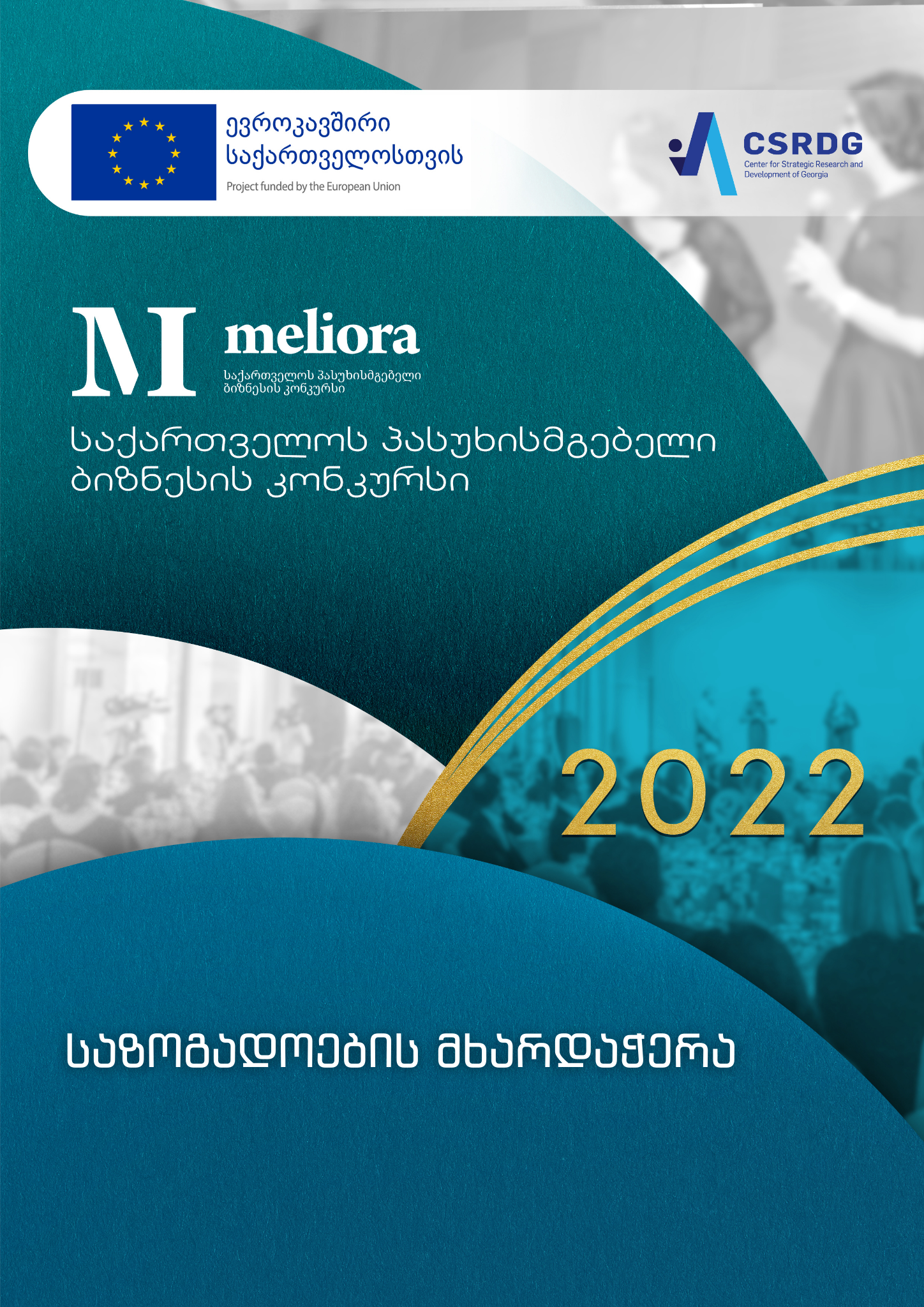 ჯილდო საზოგადოებისა და ადგილობრივი თემების მხარდაჭერისა და განვითარებისთვისნომინაციის აღწერა: ამ კატეგორიაში დაჯილდოვდება გამორჩეული პროგრამა/პროექტი /ინიციატივა, რომლის მიზანია მოსახლეობის გარკვეული ჯგუფების, მთლიანად საზოგადოების და უშუალოდ იმ ადგილობრივი თემის ცხოვრების გაუმჯობესება, სადაც საქმიანობს კომპანია; კერძოდ, დახმარება ისეთი კონკრეტული პრობლემების გადაჭრისას, რომლებიც უკავშირდება განათლებას, სპორტს, კულტურას, ჯანდაცვას, სიღარიბის დაძლევას, თანაბარ შესაძლებლობებს და სოციალურ ინკლუზიას, საარსებო წყაროების სტაბილურობას და ა.შ. ამ კატეგორიაში გამარჯვება ნიშნავს, რომ კომპანია დადებით გავლენას ახდენს საზოგადოებაზე და/ან ცალკეულ თემზე, სტრატეგიულად უდგება იქ არსებული პრობლემების გადაწყვეტას და აღწევს გრძელვადიან, მდგრად შედეგებს. განაცხადის ფორმათქვენი გამარჯვების შემთხვევაში, კომპანიის სახელს და ნომინაციის დასახელებას გამოვიყენებთ კონკურსთან დაკავშირებულ საკომუნიკაციო მასალებში (სერტიფიკატები, პრესრელიზები) იმ სახით, როგორც აქ იქნება მითითებული; შესაბამისად, გთხოვთ კომპანიის სახელი და ნომინაციის დასახელება დაწეროთ ისე, როგორც მათ გამოქვეყნებას ისურვებდით.თქვენი ნომინაციის მთავარი თემა გთხოვთ ქვემოთ მოცემული ჩამონათვალიდან მონიშნოთ თქვენი ნომინაციის შესაბამისი თემა/საკითხი. რეკომენდებულია მონიშნოთ ერთი თემა, რომელიც ყველაზე მეტად შეესაბამება თქვენს პროექტს; თუ მიგაჩნიათ, რომ თქვენი პროექტი ერთზე მეტ თემას პასუხობს და გიჭირთ მხოლოდ ერთი ქვეთემის შერჩევა, შეგიძლიათ მოთიქოთ ორი, ან მაქსიმუმ სამი თემა:□ თემში თანაბარი შესაძლებლობების ხელშეწყობა (მაგ., შეზღუდული შესაძლებლობების მქონე ადამიანებისთვის და სხვა უმცირესობათა ჯგუფებისთვის)□ სტერეოტიპების დაძლევა და სოციალური ცვლილება თემში□ ბიზნესი სიღარიბის წინააღმდეგ - მდგრად შედეგზე ორიენტირებული პროგრამები სიღარიბის დასაძლევად □ ადგილობრივი თემის განათლება და განვითარება (განათლების შესაძლებლობების უზრუნველყოფა და საგანმანათლებლო აქტივობების მხარდაჭერა)□ კულტურის განვითარება და კულტურული მემკვიდრეობის დაცვა□ ცხოვრების ჯანსაღი წესის, სპორტის და თემის ჯანმრთელობის ხელშეწყობის ინიციატივები□ თანამშრომელთა მოხალისეობისა და pro bono ინიციატივები□ სხვა: თუ თქვენი პროექტი არ შეესატყვისება ზემოთ მოყვანილ არც ერთ თემას, შეგიძლიათ თავად დაამატოთ შესაბამისი თემა.  გთხოვთ გაითვალისწინოთ: ჯილდო გაიცემა კატეგორიაში და არა ცალკეულ თემაში. განაცხადში ნომინაციის მთავარი თემის მითითებას მოვითხოვთ შეფასების მიზნებისთვის, რადგან ეს დაეხმარება ჟიურის წევრებს გაიგონ, სად ხედავს კომპანია თავისი ნომინაციის ადგილს კორპორაციული სოციალური პასუხისმგებლობის ერთიან კონტექსტში და რა კონკრეტული მიზანი ჰქონდა საკონკურსოდ წარდგენილ პროგრამას, პროექტს ან ინიციატივას.საკონტაქტო მონაცემები ძირითადი საკონტაქტო პირიეს  იქნება მთავარი საკონტაქტო პირი ნომინაციასთან დაკავშირებული კორესპონდენციის, შეკითხვების ან მონაცემთა განახლებისთვის.დამხმარე საკონტაქტო პირიგვაცნობეთ, თქვენი არყოფნის შემთხვევაში, ვის მივმართოთ განაცხადთან დაკავშირებით. განაცხადის წარდგენის შემდეგ საკონტაქტო მონაცემების შეცვლის შემთხვევაში, პასუხისმგებლობა, აცნობოთ ამ ცვლილების შესახებ კონკურსის ორგანიზატორებს, გეკისრებათ თქვენ. სექცია I - კომპანიის შესახებ მონაცემებიეს სექცია ქულებით არ ფასდება, მაგრამ ეხმარება ჟიურის, უკეთ შეაფასოს კომპანიის ბიზნესი და მისი ზეგავლენა საზოგადოებაზე ფართო კონტექსტში. არ მიიღება ის განაცხადის ფორმები, რომლებშიც ეს ინფორმაცია არ იქნება წარმოდგენილი.კომპანიის ლოგო: გთხოვთ წარმოადგინოთ კომპანიის ლოგოს მაღალი რეზოლუციის ფაილი (png ან ვექტორულ ფორმატში). ატვირთეთ ლოგო Google Drive-ზე და ბმული გაგვიზიარეთ ქვედა ველში:შესავსები ველი:აღმასრულებელი დირექტორის ან შესაბამისი უმაღლესი თანამდებობის პირის ციტატა  გთხოვთ მოიყვანოთ აღმასრულებელი დირექტორის (ან შესაბამისი უმაღლესი თანამდებობის პირის) სიტყვები იმის შესახებ, თუ რატომ არის პასუხისმგებელი ბიზნესი მნიშვნელოვანი ნომინირებული კომპანიისა და პირადად მისთვის (მაქსიმუმ 60 სიტყვა).ამ მოთხოვნის შესრულება არ არის სავალდებულო, თუმცა ძალიან სასურველია. ამით დაეხმარებით ჟიურის, უკეთ გაიაზროს  ორგანიზაციის ხელმძღვანელობის  მხარდაჭერა. გაითვალისწინეთ, დირექტორის სიტყვები  შეიძლება გამოქვეყნდეს კონკურსის ვებგვერდზე, კონკურსის საინფორმაციო ბროშურებში და ა.შ. შესავსები ველი:შენიშვნა: მიმართეთ აღმასრულებელ დირექტორს (ან შესაბამისი თანამდებობის პირს) განაცხადზე მუშაობის დაწყებისთანავე, რათა დროულად მოხდეს ციტატის შერჩევა და მის გამოყენებაზე თანხმობის მიღება.პროექტის ამსახველი ფოტო (სავალდებულო)გთხოვთ წარმოადგინოთ მინიმუმ ერთი მაღალი რეზოლუციის ფოტო, რომელიც ეხება პროექტს/ინიციატივას (png ან ვექტორულ ფორმატში). აღნიშნული ფოტო გამოქვეყნდება კონკურსის კატალოგში პროექტის მოკლე აღწერასთან ერთად. ატვირთეთ ფოტო Google Drive-ზე და ბმული გაგვიზიარეთ ქვედა ველში:შესავსები ველი:I სექციის დასასრული.--------------------------------------------------------------------------------------------------------სექცია II - თქვენი წარდგენილი პროგრამის, პროექტის ან ინიციატივის აღწერა  ეს სექცია ფასდება ქულებით. აქ უნდა აღწეროთ ის პროგრამა, პროექტი ან ინიციატივა, რომელიც შერჩეულ კატეგორიაში 2022 წელს განახორციელეთ და რომლის წარდგენაც გინდათ კონკურსში.  პროგრამა, პროექტი ან ინიციატივა უნდა იყოს ან დასრულებული, ან განხორციელების აქტიურ ფაზაში, როცა ზოგი შედეგი უკვე მიღებულია და ნათელია, რომ სხვა შედეგების მისაღწევად სწორი გზაა არჩეული. თუ ამ პროგრამას/პროექტს უკვე რამდენიმე წელია ახორციელებთ, უნდა წარმოადგინოთ 2022 წლის კონკრეტული აქტივობები და შედეგები.  გთხოვთ აღწერა იყოს იმდენად დეტალური, რომ ჟიურიმ გაიგოს და შეაფასოს, რა გააკეთეთ და რატომ, რამდენად წარმატებული იყო პროექტი და რა გააუმჯობესა, რით არის ეს პროექტი გამორჩეული  და რატომ იმსახურებს ჯილდოს. ზოგადი ინფორმაცია:პროექტის სტატუსი (რა ეტაპზეა თქვენი პროექტი?) □ მიმდინარე□ დასრულებულიროდის დაიწყო პროექტი და რა ხანგრძლივობის იყო? დაწყების თარიღი: ____________________________________________________________________________დასრულებული პროექტების შემთხვევაში, მიუთითეთ დასრულების თარიღი: _______________________________________ა) რეზიუმე (მაქსიმუმ 200 სიტყვა) ამ რეზიუმეში მოკლედ აღწერეთ თქვენი წარდგენილი პროგრამის/პროექტის/ინიციატივის ყველა მნიშვნელოვანი ასპექტი. კერძოდ, მოკლედ მიუთითეთ: ა) პროექტის მიზანი (პრობლემა, რომლის გადაჭრასაც ისახავდა პროექტი მიზნად); ბ) რა გაკეთდა წარდგენილი პროექტის ფარგლებში მიზნის მისაღწევად/პრობლემის გადასაჭრელად; გ) რა შედეგებს მიაღწიეთ; დ) თუ პროექტი რომელიმე სხვა ორგანიზაციასთან პარტნიორობით განხორციელდა, მიუთითეთ.რეზიუმე დაწერეთ იმის გათვალისწინებით, რომ ის შეიძლება გამოქვეყნდეს კონკურსის ვებგვერდზე და საკომუნიკაციო მასალებში.შესავსები ველი:ბ) საკონკურსოდ წარდგენილი პროგრამის/პროექტის/ინიციატივის აღწერაგთხოვთ აღწეროთ თქვენი პროექტის შემდეგი ასპექტები, რადგან პროექტს ჟიური ამ ასპექტების საფუძველზე შეაფასებს: 1. დაგეგმვა (მაქსიმუმ 300 სიტყვა. წონა  - ჯამური ქულის 20%) გთხოვთ  მკაფიოდ აღწეროთ ამ იდეის ისტორია დასაწყისიდან: რა პრობლემის/გამოწვევის დაძლევა გინდოდათ ამ პროექტით? როგორ დაადგინეთ პრობლემა, რომლის დაძლევაც გსურდათ და რატომ შეარჩიეთ ეს კონკრეტული პრობლემა? მიმართეთ თუ არა სხვა დაინტერესებულ პირებს პრობლემის იდენტიფიცირებისთვის ? (მაგალითად: სამოქალაქო ორგანიზაციებს, სხვა კომპანიებს, საჯარო მოხელეებს, საზოგადოების წარმომადგენლებს და სხვ.) აღწერეთ პროექტის სამიზნე ჯგუფები. რა სტრატეგია აირჩიეთ ამ პრობლემის დასაძლევად? რა იყო თქვენი ძირითადი ბიზნესმიზნები (როგორ უკავშირდება პროექტი კომპანიის ბიზნესსტრატეგიას?)  აღწერეთ ზედა რგოლის მენეჯმენტის/კომპანიის ხელმძღვანელობის ჩართულობა ნომინირებულ პროექტში.საერთაშორისო კორპორაციების შემთხვევაში, გთხოვთ მიუთითოთ, არის თუ არა  შერჩეული პროექტი გლობალური კორპორაციული სოციალური პასუხისმგებლობის სტრატეგიის ნაწილი? კონკრეტულად რა დაამატა მას ქართულმა ფილიალმა? შესავსები ველი:ფასდება: პრობლემის აქტუალურობა და სწორად იდენტიფიცირება (ანალიზისა და დაინტერესებულ მხარეებთან კომუნიკაციის გზით); მნიშვნელოვანი მიზანი, რომელიც ცხოვრების დონის გაუმჯობესებას ემსახურება; რამდენად შესაფერისი და ეფექტიანია პრობლემის დასაძლევად შერჩეული  სტრატეგია.2. განხორციელება (მაქსიმუმ 500 სიტყვა. წონა  - ჯამური ქულის 30%) აღწერეთ წარდგენილი პროგრამის/პროექტის/ინიციატივის ძირითადი აქტივობები: რა საქმიანობა განხორციელდა? უ ჩართული გყავდათ თანამშრომლები ან სხვა დაინტერესებული პირები (მაგ. სამოქალაქო ორგანიზაციები, ან საზოგადოების წარმომადგენლები და სხვ.) ინიციატივის განხორციელებაში, აღწერეთ მათი როლი; თუ პროექტში პარტნიორები გყავდათ, მოკლედ აღწერეთ ვინ იყვნენ ისინი, რა როლს ასრულებდნენ  რა რესურსები გამოიყენეთ პროექტში?  გთხოვთ ჩამოთვალოთ ფულადი, ადამიანური, საქონელი ან სხვა რესურსები. როგორ მოხდა პროექტის აგება და მართვა? როგორ ავრცელებდით ინფორმაციას პროექტის შესახებ? ხომ არ გადააწყდით პრობლემებს განხორციელების დროს? თუ მიგაჩნიათ, რომ თქვენი პროექტი იყო ინოვაციური, იყენებდა პრობლემის მოგვარების ახალ, ნოვატორულ გზებს, გთხოვთ ახსნათ და დაასაბუთოთ.შესავსები ველი:ფასდება: კომპლექსური და სტრატეგიული მიდგომა (აქტივობების, ინვესტირებული რესურსების და გამოყენებული სტრატეგიების თვალსაზრისით); ეფექტიანი მართვა; პარტნიორების, თანამშრომლების და სხვა დაინტერესებული მხარეების ჩართულობა, პროექტის შესახებ ეფექტური კომუნიკაცია.3. შედეგები და სოციალური ზეგავლენა (მაქსიმუმ 500 სიტყვა. წონა  - ჯამური ქულის 30%)აღწერეთ, რა შედეგებს მიაღწიეთ. კონკრეტული მაგალითების მოყვანით აღწერეთ, რა წვლილი მიუძღვის წარდგენილ პროექტს პრობლემის დაძლევაში. ვის და როგორ მოუტანა პროექტის შედეგებმა სარგებელი? როგორი იყო თავდაპირველი ვითარება და რა გაუმჯობესდა კომპანიის მხარდაჭერით? აღწერეთ, რა დადებითი გავლენა იქონია პროექტმა თქვენს ბიზნესზე (თუკი იქონია). მოკლედ აღწერეთ, რა გაკეთდა პროექტის მდგრადობისთვის, როგორ შეინარჩუნებთ პროექტის დადებით შედეგებს პროექტის დასრულების შემდეგ? როგორ განავითარებთ პროექტს მომდევნო წლებში ან, თუ პროექტი დასრულებულია, გაქვთ თუ არა სამომავლო გეგმები ამ საკითხთან/პრობლემასთან დაკავშირებით? გთხოვთ, სადაც ეს შესაძლებელია, რაოდენობრივად გამოსახოთ პროექტის სარგებელი, მიუთითოთ ციფრები და გაზომვის შედეგები; სადაც შესაძლებელია, წარმოადგინეთ გაზომვადი ზეგავლენის/სარგებლის მონაცემები. ეს მოგცემთ შესაძლებლობას, აჩვენოთ თქვენი განაცხადის ძლიერი მხარე. შესავსები ველი:ფასდება: მიღწეული შედეგები და რეალური ცვლილება; პროექტის შედეგების მდგრადობა; შემდგომი განვითარების პოტენციალი.სექცია III - ზოგადი მიდგომა თემის მხარდაჭერის მიმართ, შესაბამისი პოლიტიკა და საქმიანობა (მაქსიმუმ 500 სიტყვა. წონა  - ჯამური ქულის 20%)აღწერეთ თქვენი კომპანიის ზოგადი პოლიტიკა და სტრატეგია საზოგადოების/თემის მხარდაჭერსთან დაკავშირებით. რა საკითხებზე და სამიზნე ჯგუფებზე ხართ ფოკუსირებული და რატომ? ჩამოთვალეთ/მოკლედ აღწერეთ 2022 წელს საზოგადოების მხარდაჭერისა და განვითარებისთვის განხორციელებული სხვა პროექტები და მათი შედეგები.  სადაც შესაძლებელია, შეაჯამეთ რაოდენობრივად. აღწერეთ, როგორ ახორციელებთ სათემო პროგრამების მართვას და მონიტორინგს და შეაფასეთ მათი შედეგები. თუ გსურთ, შეგიძლიათ ასევე დაიმოწმოთ პოლიტიკის ამსახველი დოკუმენტები, არაფინანსური ანგარიშები და სხვა დოკუმენტები, რომლებშიც ასახულია თქვენი პასუხისმგებელი ბიზნესის მიდგომა. აჩვენეთ მომავლის თქვენი ხედვა და ამბიცია, ასევე თქვენი მიდგომის გამოყენება დღემდე. შემფასებლებს სურთ დაინახონ, როგორ არის პასუხისმგებელი ბიზნესი ინტეგრირებული თქვენს ძირითად ბიზნესსტრატეგიასა და კულტურაში.შესავსები ველი:ფასდება: საზოგადოების/თემის  მხარდაჭერასთან დაკავშირებული თანმიმდევრული პოლიტიკის არსებობა; ეფექტიანი მართვის სისტემები და ყოვლისმომცველი მიდგომა; ზოგადი საქმიანობა თემების განვითარების სფეროში -  განხორციელებული პროექტები/ინიციატივები და მიღწეული შედეგები.სექცია IV -  დამადასტურებელი მასალები  და ბმულები (არასავალდებულო)ეს ნაწილი არ არის სავალდებულო, თუმცა თქვენი პროექტის დამადასტურებელი მასალების/მტკიცებულებების წარმოდგენა ჟიურის დაეხმარება სათანადოდ შეაფასოს თქვენი განაცხადი და გაზრდის თქვენი გამარჯვების შანსს. თქვენი ნომინაციის შინაარსისა და მიღწეული შედეგების საილუსტრაციოდ გთხოვთ წარმოადგინოთ პროექტის შესახებ თქვენს ხელთ არსებული ნებისმიერი მასალა (დოკუმენტები, ფოტოები, ვიდეოები, ვებგვერდები). ყველა ტიპის ფაილი მოგვაწოდეთ ელექტრონული ფორმით. ფოტოების შემთხვევაში, გთხოვთ წარმოგვიდგინოთ მაღალი რეზოლუციის ფოტოები (*.jpg, *.tif ან *.png ფორმატში, რომელიც შესაძლოა გამოყენებული იყოს კონკურსის კატალოგში და სხვა საპრეზენტაციო მასალებში); ვრცელი დოკუმენტების შემთხვევაში, გთხოვთ ზუსტად მიუთითოთ კონკრეტული გვერდები, რომლებსაც ჟიურიმ ყურადღება უნდა მიაქციოს; ასევე, განაცხადის ძირითად ტექსტში შეგიძლიათ მიუთითოთ დამადასტურებელი მასალების შესაბამისი ვებგვერდების ბმულები იმ პუნქტებთან, რომლებსაც ისინი ადასტურებს.გთხოვთ შეძლებისდაგვარად ზუსტად მიუთითოთ თანდართული დოკუმენტის შესაბამისი გვერდის ნომერი ან ვიდეომასალის მონაკვეთის დრო. ჟიური ვერ შეძლებს სრულად წაიკითხოს ვრცელი დოკუმენტები, ამიტომ მნიშვნელოვანია მონიშნოთ დასადასტურებლად წარმოდგენილი   მასალის ყველაზე რელევანტური  ნაწილი.გთხოვთ  ყველა დამადასტურებელი მასალა გააერთიანოთ ერთ პაკეტში/ფოლდერში,  ატვირთოთ Google Drive-ზე და ბმული გაგვიზიაროთ აქ:შესავსები ველი:საბოლოო განცხადებებიკონფიდენციალურობა  გვაცნობეთ, თუ გსურთ დავიცვათ თქვენი განაცხადის ზოგიერთი ასპექტის კონფიდენციალურობა:□ არ არის საჭირო ჩემი განაცხადის რომელიმე ასპექტის კონფიდენციალურობის დაცვა. □ გთხოვთ დაიცვათ ჩემი განაცხადის შემდეგი ნაწილ(ებ)ის კონფიდენციალურობა (მიუთითეთ): ________________________________________სავალდებულო მოთხოვნები: კომპანიის წინააღმდეგ, მის ბიზნესსაქმიანობასთან დაკავშირებით, გამამტყუნებელი განაჩენი არ გამოუტანიათ ბოლო 3 წლის განმავლობაში. კომპანია არ არის ჩართული მიმდინარე სასამართლო დავაში ნომინაციაში აღწერილი აქტივობები შეესაბამება საქართველოს კანონმდებლობის მოთხოვნებს.გარემოებები:თუ ბოლო სამი წლის განმავლობაში (2020-2022) კომპანია გარეული იყო რაიმე სკანდალში, აგრეთვე, თუ ბოლო 3 წლის განმავლობაში კომპანიის წინააღმდეგ სასამართლოს გამოუტანია გამამტყუნებელი განაჩენი, ან კომპანიას აქვს მიმდინარე სასამართლო პროცესი, გთხოვთ წარმოადგინოთ ინფორმაცია მაქსიმუმ 300 სიტყვით და მიუთითოთ კომპანიის პოზიცია (შემფასებლები ხშირად მედიისგან იღებენ კრიტიკული ინფორმაციას, ამიტომ საკონკურსოდ წარდგენილ კომპანიებსაც უნდა ჰქონდეთ შესაძლებლობა წარმოადგინონ საკუთარი მოსაზრებები, რათა შემფასებლებმა  ობიექტურად შეაფასონ ისინი):
შესავსები ველი:კომპანიის განცხადებაგთხოვთ მიუთითოთ:კომპანიის დირექტორის (ან სხვა შესაბამისი თანამდებობის პირის) /განაცხადის წარდგენაზე უფლებამოსილი პირის სახელი და გვარი და თანამდებობა: _____________________________ასევე გთხოვთ თქვენს განაცხადს დაურთოთ აღმასრულებელი დირექტორის (ან სხვა შესაბამისი თანამდებობის პირის) ან ნომინაციაზე პასუხისმგებელი პირის ხელმოწერილი კომპანიის განცხადების სკანირებული ასლი.განცხადების ნიმუშის ჩამოტვირთვა შეგიძლიათ აქედან.პარტნიორის განცხადებათუ ნომინაციაში მითითებულია პარტნიორობა სხვა ორგანიზაციასთან, გთხოვთ აქ მიუთითოთ:	
პარტნიორი ორგანიზაციის სახელი: _____________________________________________
პარტნიორი ორგანიზაციის უფლებამოსილი წარმომადგენლის სახელი და გვარი და პოზიცია:_______________________________________________________ასევე დაურთეთ თქვენს განაცხადს პარტნიორი ორგანიზაციის განცხადების სკანირებული ასლი, ხელმოწერილი ან ორგანიზაციის უფლებამოსილი წარმომადგენლის მიერ,  სადაც ის ადასტურებს განაცხადში წარმოდგენილი ინფორმაციის უტყუარობას.პარტნიორის განცხადების ნიმუშის ჩამოტვირთვა შეგიძლიათ აქედან.გთხოვთ შეავსოთ ყველა სექცია. არასრული განაცხადი არ განიხილება.გადამოწმებასანამ განაცხადს წარადგენთ, დარწმუნდით რომ:სათანადო კატეგორიის განაცხადის ფორმის ყველა ველი შევსებულიათქვენი კომპანიის ლოგოს  მაღალი რეზოლუციის ფაილი (png ან ვექტორულ ფორმატში) ატვირთულია Google Drive-ზე და ბმული ჩასმულია განაცხადის შესაბამის ადგილას (სექცია I - კომპანიის შესახებ მონაცემები)პროექტის ამსახველი მაღალი რეზოლუციის ფოტო (png ან ვექტორულ ფორმატში) ატვირთულია Google Drive-ზე და ბმული ჩასმულია განაცხადის შესაბამის ადგილას (სექცია I - კომპანიის შესახებ მონაცემები)განაცხადის გასამყარებელი მასალები, საბუთები და მტკიცებულებები ერთ პაკეტად/ფოლდერად ატვირთულია Google Drive-ზე და ბმული ჩასმულია განაცხადის შესაბამის ადგილას (სექცია IV)კომპანიის დასკანერებული განცხადება, ხელმოწერილი კომპანიის დირექტორის /განაცხადის წარდგენაზე უფლებამოსილი პირის  მიერ, ერთვის თქვენ განაცხადსპროექტის პარტნიორის დასკანერებული განცხადება (თუ პროექტი სხვა ორგანიზაციასთან პარტნიორობით განხორციელდა), ხელმოწერილი პატნიორი ორგანიზაციის დირექტორის /სხვა უფლებამოსილი პირის მიერ,  თან ერთვის თქვენ განაცხადს.როგორ წარვადგინოთ განაცხადიგანაცხადის შევსებული ფორმა Word doc-ის ფორმატით გამოგვიგზავნეთ დანართებთან ერთად ელექტრონული ფოსტის შემდეგ მისამართზე: csrawards@meliora.geგანაცხადების მიღება შეწყდება 2023 წლის 10 თებერვალს, პარასკევს, დღის ბოლოს. დამატებითი ინფორმაციისთვის გთხოვთ ასევე იხილოთ „განმცხადებლის გზამკვლევი“ და „კონკურსის მოთხოვნები და პირობები“. თუ განაცხადის წარდგენიდან სამი სამუშაო დღის ვადაში ელექტრონულ მისამართზე  არ მოგივათ მიღების დამადასტურებელი შეტყობინება, გთხოვთ დაგვიკავშირდეთ ტელეფონზე: 551 906090 ან ელექტრონული ფოსტით: csrawards@meliora.geკომპანიის სახელი ნომინაციის დასახელებაჩაწერეთ იმ პროგრამის/პროექტის/ინიციატივის დასახელება, რომელსაც წარადგენთ ...სახელი, გვარი:თანამდებობა:ტელეფონის ნომერი:მობილური ტელეფონის ნომერი:ელექტრონული ფოსტა:სახელი, გვარი:თანამდებობა:ტელეფონის ნომერი:მობილური ტელეფონის ნომერი:ელექტრონული ფოსტა:კომპანიის დაფუძნების თარიღიკომპანიის მისამართისამართლებრივი ფორმაკომპანიის აღმასრულებელი დირექტორის (ან შესაბამისი თანამდებობის პირის) სახელი, გვარი და თანამდებობის ზუსტი სახელწოდებაგთხოვთ მიუთითოთ, თუ ხართ უცხოური/მულტინაციონალური კომპანიის წარმომადგენლობა, ფილიალი ან შვილობილი კომპანია□ დიახ     □ არა	დადებითი პასუხის შემთხვევაში, მიუთითეთ ამ კომპანიის სახელი, ვებგვერდი, სათაო ოფისის ადგილმდებარეობა და საქართველოში საქმიანობის დაწყების წელითუ ხართ ქართული კომპანია და საქმიანობთ რამდენიმე ქვეყანაში, მიუთითეთ რომელ ქვეყნებში გაქვთ ოფისები/წარმომადგენლობა და/ან შვილობილი კომპანიები?თანამშრომელთა რაოდენობა (მიახლოებითი)* თანამშრომელი არის პირი, რომელიც შრომითი ხელშეკრულების საფუძველზე, კანონით გათვალისწინებული პირობებით, დაკავშირებულია ორგანიზაციასთან. თანამშრომელში იგულისხმება, როგორც სრულ განაკვეთზე, ასევე ნახევარ განაკვეთზე მომუშავე ადამიანი. იმ შემთხვევაში, თუ კომპანია საქმიანობს რამდენიმე ქვეყანაში, გთხოვთ მიუთითეთ როგორც თანამშრომელთა ჯამური რაოდენობა გლობალურად, ასევე საქართველოში დასაქმებულთა რაოდენობა.წლიური ბრუნვა□ 1  მილიონ ლარზე ნაკლები□ 1 - 12 მილიონი ლარი□ 12 - 60 მილიონი ლარი□ 60 მილიონ ლარზე მეტიძირითადი საქმიანობა, პროდუქტები, სერვისებისაქმიანობის გეოგრაფიული არეალიაქვს თუ არა თქვენს კომპანიას გაცხადებული მისია და ღირებულებები? (დადებითი პასუხის შემთხვევაში, გთხოვთ მიუთითოთ ინტერნეტბმული, სადაც შეიძლება ამის ნახვა, თუკი ასეთი არსებობს)□ დიახ     □ არააქვს თუ არა თქვენს კომპანიას ეთიკის კოდექსი? (დადებითი პასუხის შემთხვევაში, გთხოვთ მიუთითოთ  ინტერნეტბმული, სადაც შეიძლება ამის ნახვა, თუკი ასეთი არსებობს)□ დიახ     □ არააქვეყნებს თუ არა თქვენი კომპანია წლიურ ფინანსურ ანგარიშებს? (დადებითი პასუხის შემთხვევაში, გთხოვთ მიუთითოთ ინტერნეტბმული, სადაც შეიძლება ამ ანგარიშის ნახვა, თუკი ასეთი არსებობს)□ დიახ     □ არათუ თქვენს კომპანიას  2020-2022 წლებში აქვს გამოქვეყნებული კორპორაციული სოციალური პასუხისმგებლობის ანგარიში, გთხოვთ მიუთითოთ ინტერნეტბმული, სადაც შეიძლება ამ ანგარიშის ნახვა, თუკი არსებობს. თუ თქვენი კომპანია მულტინაციონალური კომპანიის ნაწილია, გთხოვთ მიუთითოთ ამ უცხოური კომპანიის გლობალური მდგრადი განვითარების  ანგარიშის ბმული  (თუკი ასეთი არსებობს). ვინ არის კომპანიაში პასუხისმგებელი კორპორაციული სოციალური პასუხისმგებლობის აქტივობების კოორდინირებაზე? (კომპანიის CSR-მენეჯერი; საზოგადოებასთან ურთიერთობის მენეჯერი/მარკეტინგის მენეჯერი; ადამიანური რესურსების მენეჯერი, სხვა (გთხოვთ დააკონკრეტოთ).გთხოვთ მიუთითოთ, თუ თქვენი კომპანია არის ისეთი ადგილობრივი ან საერთაშორისო ქსელის წევრი, რომელიც კორპორაციული სოციალური პასუხისმგებლობის განვითარებას უწყობს ხელს, მაგალითად, ისეთისა, როგორიცაა: Global Compact, CSR Club, AmCham CSR Committee, Georgian Pro Bono Network და  ა.შ. (გთხოვთ დააკონკრეტოთ)კომპანიის ვებგვერდიFacebook/LinkedIn-ის ოფიციალური გვერდიTwitter-ის მომხმარებლის სახელი (თუკი არსებობს)სახელი, გვარი, პოზიცია:ციტატის ტექსტი (მაქს.. 60 სიტყვა):გთხოვთ გაითვალისწინოთ: განაცხადის წარსადგენად არ მოგეთხოვებათ ყველა ზემოაღნიშნულ კითხვაზე თანაბრად დეტალური პასუხების გაცემა. ინფორმაცია მოგვაწოდეთ იმ მოცულობით, რა მოცულობითაც არის ხელმისაწვდომი.სხვა ფაქტორებთან ერთად, შეფასებისას გათვალისწინებული იქნება კომპანიის ზომა, საქმიანობათა და შედეგების მასშტაბი შეფასდება კომპანიის ზომასთან შეფარდებით.ზემო სექციებში შეგიძლიათ დაამატოთ ინფორმაცია სხვა ფაქტორების შესახებ, რამაც, თქვენი აზრით, შესაძლოა გავლენა იქონიოს შემფასებლების გადაწყვეტილებაზე.გთხოვთ ასევე იხილოთ შეფასებისა და ქულების მინიჭების სახელმძღვანელო   კონკურსის ვებგვერდზე: www.meliora.ge